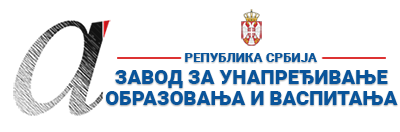 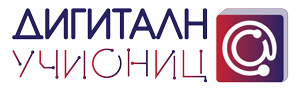 ПРИПРЕМА ЗА ЧАС*Уз припрему за час пожељно је приложити и презентацију коришћену за реализацију часа (уколико је презентација коришћена). Презентација се може урадити у било ком софтверу за израду презентација (PowerPoint, Google Slide, Prezi, Zoho Show, Sway, Canva или било који други). Уколико је презентација урађена у онлајн апликацији, доставља се тако што се линк ка презентацији наводи у обрасцу у реду „13. Линкови“.**Ред „14. Начини провере остварености исхода“ и „15. Оквир за преиспитивање оствареног часа“ се попуњава ако је час реализован.***Уколико наставник жели у припрему за час може уврстити и додатне описе (нпр. стандарди, кључни појмови, корелација, међупредметне компетенције и сл.). Ове описе навести на крају припреме (после реда 15.) додавањем нових редова у табелу.****НАЈКВАЛИТЕТНИЈЕ ПРИПРЕМЕ ЗА ЧАС БИЋЕ ПОСТАВЉЕНЕ У БАЗУ РАДОВА НА САЈТУ ПРОЈЕКТА https://digitalnaucionica.edu.rs/1. ШколаОШ „Стојан Новаковић“ ШабацМестоШабацШабацШабац2. Наставник (име и презиме)Славица АлимпићСлавица АлимпићСлавица АлимпићСлавица АлимпићСлавица Алимпић3. Предмет:Српски језикСрпски језикСрпски језикРазред 1.4. Наставна тема - модул:КњижевностКњижевностКњижевностКњижевностКњижевност5. Наставна јединица:„Два друга“, Лав Николајевич Толстој„Два друга“, Лав Николајевич Толстој„Два друга“, Лав Николајевич Толстој„Два друга“, Лав Николајевич Толстој„Два друга“, Лав Николајевич Толстој6. Циљ наставне јединице:- Поступно увођење ученика у самостално читање, доживљавање и разумевање приче- Одређивање главног догађаја и процењивање поступака ликова са моралног становишта- Оспособљавање ученика за уочавање и процену туђих поступака- Поступно и систематично оспособљавање ученика да тумаче идеје у драмском тексту и образлажу их- Развијање позитивних особина личности: искрености, пожртвованости, другарства и поштења- Постицање и неговање способности опажања, усменог изражавања, анализе, упоређивања и доказивања- Усавршавање гласног читања и читања у себи- Поступно увођење ученика у самостално читање, доживљавање и разумевање приче- Одређивање главног догађаја и процењивање поступака ликова са моралног становишта- Оспособљавање ученика за уочавање и процену туђих поступака- Поступно и систематично оспособљавање ученика да тумаче идеје у драмском тексту и образлажу их- Развијање позитивних особина личности: искрености, пожртвованости, другарства и поштења- Постицање и неговање способности опажања, усменог изражавања, анализе, упоређивања и доказивања- Усавршавање гласног читања и читања у себи- Поступно увођење ученика у самостално читање, доживљавање и разумевање приче- Одређивање главног догађаја и процењивање поступака ликова са моралног становишта- Оспособљавање ученика за уочавање и процену туђих поступака- Поступно и систематично оспособљавање ученика да тумаче идеје у драмском тексту и образлажу их- Развијање позитивних особина личности: искрености, пожртвованости, другарства и поштења- Постицање и неговање способности опажања, усменог изражавања, анализе, упоређивања и доказивања- Усавршавање гласног читања и читања у себи- Поступно увођење ученика у самостално читање, доживљавање и разумевање приче- Одређивање главног догађаја и процењивање поступака ликова са моралног становишта- Оспособљавање ученика за уочавање и процену туђих поступака- Поступно и систематично оспособљавање ученика да тумаче идеје у драмском тексту и образлажу их- Развијање позитивних особина личности: искрености, пожртвованости, другарства и поштења- Постицање и неговање способности опажања, усменог изражавања, анализе, упоређивања и доказивања- Усавршавање гласног читања и читања у себи- Поступно увођење ученика у самостално читање, доживљавање и разумевање приче- Одређивање главног догађаја и процењивање поступака ликова са моралног становишта- Оспособљавање ученика за уочавање и процену туђих поступака- Поступно и систематично оспособљавање ученика да тумаче идеје у драмском тексту и образлажу их- Развијање позитивних особина личности: искрености, пожртвованости, другарства и поштења- Постицање и неговање способности опажања, усменог изражавања, анализе, упоређивања и доказивања- Усавршавање гласног читања и читања у себи7. Очекивани исходи:На крају часа ученици ће бити у стању да:-активно слушају, читају и разумеју садржај књижевноуметничког текста, они успешно уочавају ликове и праве разлику између позитивних и негативних особина, умеју да изразе своје мишљење о понашању ликоваНа крају часа ученици ће бити у стању да:-активно слушају, читају и разумеју садржај књижевноуметничког текста, они успешно уочавају ликове и праве разлику између позитивних и негативних особина, умеју да изразе своје мишљење о понашању ликоваНа крају часа ученици ће бити у стању да:-активно слушају, читају и разумеју садржај књижевноуметничког текста, они успешно уочавају ликове и праве разлику између позитивних и негативних особина, умеју да изразе своје мишљење о понашању ликоваНа крају часа ученици ће бити у стању да:-активно слушају, читају и разумеју садржај књижевноуметничког текста, они успешно уочавају ликове и праве разлику између позитивних и негативних особина, умеју да изразе своје мишљење о понашању ликоваНа крају часа ученици ће бити у стању да:-активно слушају, читају и разумеју садржај књижевноуметничког текста, они успешно уочавају ликове и праве разлику између позитивних и негативних особина, умеју да изразе своје мишљење о понашању ликова8. Методе рада:Дијалошка, метода запажања и показивања, текстуална методаДијалошка, метода запажања и показивања, текстуална методаДијалошка, метода запажања и показивања, текстуална методаДијалошка, метода запажања и показивања, текстуална методаДијалошка, метода запажања и показивања, текстуална метода9. Облици рада:Фронтални, индивидуалниФронтални, индивидуалниФронтални, индивидуалниФронтални, индивидуалниФронтални, индивидуални10. Потребна опрема / услови / наставна средства за реализацију часаЛаптоп, пројектор, табла, дигитални уџбеникЛаптоп, пројектор, табла, дигитални уџбеникЛаптоп, пројектор, табла, дигитални уџбеникЛаптоп, пројектор, табла, дигитални уџбеникЛаптоп, пројектор, табла, дигитални уџбеник11. Дигитални образовни материјали / дигитални уџбеници коришћени за реализацију часаМултимедијални пдф  уџбеник, дигитални садржају уз Читанку, Логос, први разредМултимедијални пдф  уџбеник, дигитални садржају уз Читанку, Логос, први разредМултимедијални пдф  уџбеник, дигитални садржају уз Читанку, Логос, први разредМултимедијални пдф  уџбеник, дигитални садржају уз Читанку, Логос, први разредМултимедијални пдф  уџбеник, дигитални садржају уз Читанку, Логос, први разредПланиране активности наставникаПланиране активности ученикаПланиране активности ученикаПланиране активности ученикаПланиране активности ученика12.1. Уводни део часа ( 10 минута)Учитељица наводи ученике да запишу у свесци име и презиме свог најбољег друга/другарице.Такође, напомиње да се име и презиме пишу великим почетним словом.Затим неколико ученика усмено описује особине свог најбољег друга, начин како се друже и образлаже зашто је он најбољи друг.Учитељица записује на табли наслов приче „Два друга“ , име и презиме аутора, а ученици бележе у свеске.Ученици записују у свесци име и презиме најбоњег друга/другарице.Неки ученици говоре о свом најбољем другу.Ученици записују у свесци име и презиме најбоњег друга/другарице.Неки ученици говоре о свом најбољем другу.Ученици записују у свесци име и презиме најбоњег друга/другарице.Неки ученици говоре о свом најбољем другу.Ученици записују у свесци име и презиме најбоњег друга/другарице.Неки ученици говоре о свом најбољем другу.12.2. Средишњи део часа(30 минута)Учитељица пушта звучни запис Два друга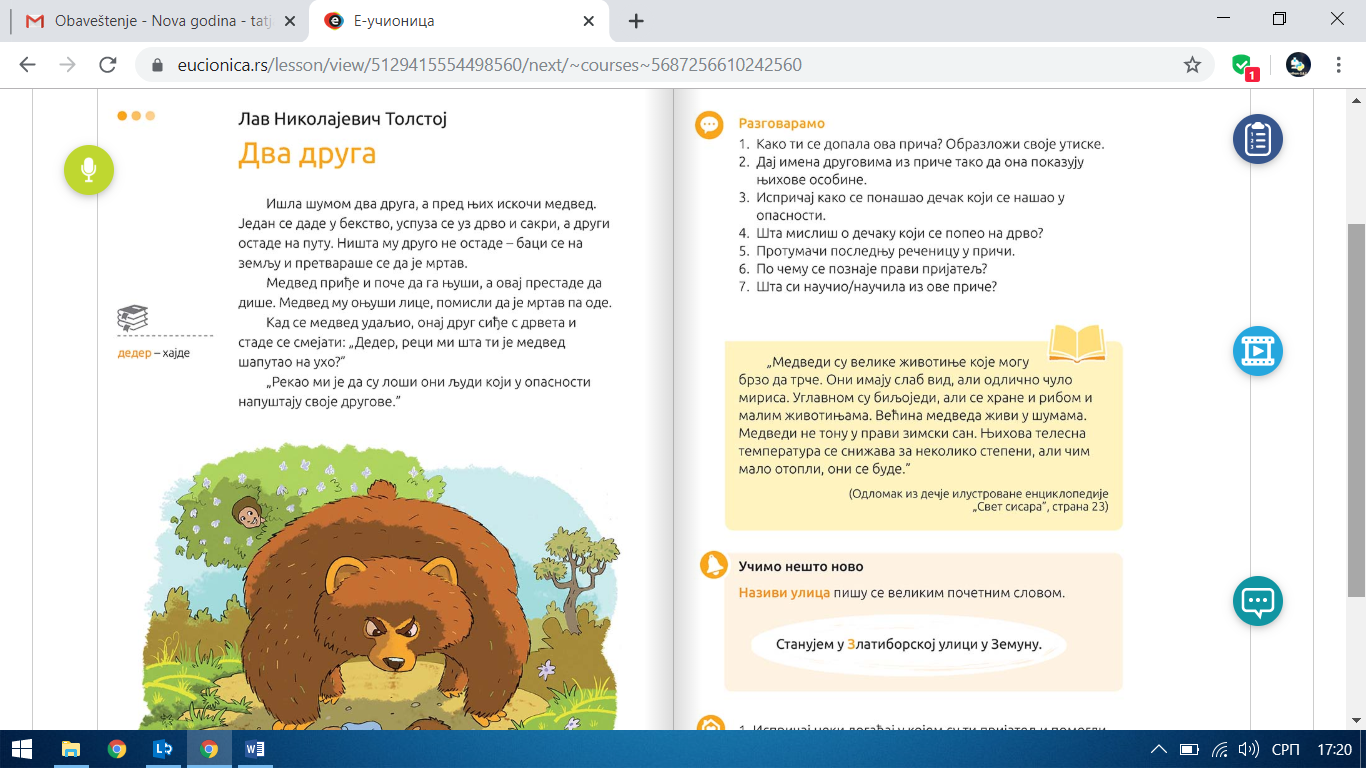 Учитељица док ученици читају у себи исписује на табли и тумачи непознате речи.Учитељица мотивише ђаке са кратким питањима да изнесу своја мишљења и осећања на следећа питања:Како ти се допала ова прича?Образложи свој утисак.Именуј главног јунака приче.Опиши место дешавања радње.Одреди особине јунака.Испричај како се понашао дечак у опасности.Шта мислиш о дечаку који се попео на дрво?По чему се познаје прави пријатељ?Шта је поука ове приче?Учитељица док ученици дају одговоре , након тога записује на табли:Два другаЛав Николајевич Толстој- тема Изневерено другарство- место у шуми- време у току дана- ликове два друга и медвед- и поруку приче Пријатељ се у невољи познаје,Добар друг највише вредиУчитељица пушта квиз којим се проверава разумевање прочитаног.  Пре тога ученици добијају картончиће у боји на штапићу којим ће одговарати на питања. Квиз се наналази на линкуhttps://create.kahoot.it/share/dva-druga/94cfa9f6-82a6-467d-9219-9769e600a63bУченици слушају звучни запис, а након тога у себи читају причу из Читанке Логос, страна 60.Ученици анализирају причу, одговарајући индивидуално на постављена  питања.Ученици дају одговоре у складу са бојом поља за које мисле да је тачан одговор.Ученици слушају звучни запис, а након тога у себи читају причу из Читанке Логос, страна 60.Ученици анализирају причу, одговарајући индивидуално на постављена  питања.Ученици дају одговоре у складу са бојом поља за које мисле да је тачан одговор.Ученици слушају звучни запис, а након тога у себи читају причу из Читанке Логос, страна 60.Ученици анализирају причу, одговарајући индивидуално на постављена  питања.Ученици дају одговоре у складу са бојом поља за које мисле да је тачан одговор.Ученици слушају звучни запис, а након тога у себи читају причу из Читанке Логос, страна 60.Ученици анализирају причу, одговарајући индивидуално на постављена  питања.Ученици дају одговоре у складу са бојом поља за које мисле да је тачан одговор.12.3. Завршни део часа(5 минута)Ученици добијају за домаћи да напишу састав на тему Мој најбољи друг/другарица , а затим се пушта песма са Youtube-a , У свету постоји једно царство, Бранко Коцкица. Учитељица записује на табли домаћи задатак.https://www.youtube.com/watch?v=vez7L7NpBtkУченици записују домаћи задатак у свесци.Ученици са места певају уз пуштену песму.Ученици записују домаћи задатак у свесци.Ученици са места певају уз пуштену песму.Ученици записују домаћи задатак у свесци.Ученици са места певају уз пуштену песму.Ученици записују домаћи задатак у свесци.Ученици са места певају уз пуштену песму.13. Линкови ка презентацији уколико је она урађена у онлајн алату ка дигиталном образовном садржају уколико је доступан на интернету ка свим осталим онлајн садржајима који дају увид у припрему за час и његову реализацију https://create.kahoot.it/share/dva-druga/94cfa9f6-82a6-467d-9219-9769e600a63bhttps://www.youtube.com/watch?v=vez7L7NpBtkhttps://www.eucionica.rs/lesson/view/5129415554498560/next/~courses~5687256610242560https://create.kahoot.it/share/dva-druga/94cfa9f6-82a6-467d-9219-9769e600a63bhttps://www.youtube.com/watch?v=vez7L7NpBtkhttps://www.eucionica.rs/lesson/view/5129415554498560/next/~courses~5687256610242560https://create.kahoot.it/share/dva-druga/94cfa9f6-82a6-467d-9219-9769e600a63bhttps://www.youtube.com/watch?v=vez7L7NpBtkhttps://www.eucionica.rs/lesson/view/5129415554498560/next/~courses~5687256610242560https://create.kahoot.it/share/dva-druga/94cfa9f6-82a6-467d-9219-9769e600a63bhttps://www.youtube.com/watch?v=vez7L7NpBtkhttps://www.eucionica.rs/lesson/view/5129415554498560/next/~courses~5687256610242560https://create.kahoot.it/share/dva-druga/94cfa9f6-82a6-467d-9219-9769e600a63bhttps://www.youtube.com/watch?v=vez7L7NpBtkhttps://www.eucionica.rs/lesson/view/5129415554498560/next/~courses~568725661024256014. Начини провере остварености исходаИндивидуалним одговорима ученика, усмено и давањем одговора на квиз питања.Индивидуалним одговорима ученика, усмено и давањем одговора на квиз питања.Индивидуалним одговорима ученика, усмено и давањем одговора на квиз питања.Индивидуалним одговорима ученика, усмено и давањем одговора на квиз питања.Индивидуалним одговорима ученика, усмено и давањем одговора на квиз питања.15. Оквир за преиспитивање оствареног часа: планирани начини провере остварености исхода;избор активности;одступања/потешкоће приликом остваривања планираног. Шта бих  променио/ла, другачије урадио/ла?